ПОСТАНОВЛЕНИЕот  «26»  октября  2021года № 57а. Хакуринохабль     «О внесении изменений и дополнений в административный регламент к постановлению главы от 03.07.2014г. №11  «Выдача выписки из похозяйственной книги о наличии у гражданина права на земельный участок»       В целях приведения в соответствии с действующим законодательством, руководствуясь Уставом МО «Хакуринохабльское сельское поселение»ПОСТАНОВЛЯЮ:1. Внести в пункт 2.13. раздела 2 административного регламента предоставления муниципальной услуги «Выдача выписки из похозяйственной книги о наличии у гражданина права на земельный участок» утвержденное постановлением главы администрации от 03.07.2014г. №11 (в редакции постановления главы от 24.05.2016г. №37, от 20.04.2018г. №17, от 12.03.2020г. № 16, от 16.12.2020г. №41) следующие изменения и дополнения и изложить в новой редакции:     2.13.  Показатели доступности и качества муниципальных услуг: транспортная доступность к месту предоставления муниципальной услуги; обеспечение беспрепятственного доступа лиц к помещениям, в которых предоставляется муниципальная услуга; своевременность предоставления муниципальной услуги;  наличие полной, актуальной и достоверной информации о порядке предоставления муниципальной услуги;  возможность досудебного (внесудебного) рассмотрения жалоб в процессе получения муниципальной услуги.                    Помещения, в которых предоставляется муниципальная услуга, должны соответствовать санитарно-гигиеническим правилам и нормативам, правилам пожарной безопасности, безопасности труда. 2. Опубликовать настоящее постановление в газете «Заря» или  обнародовать.3. Настоящее постановление вступает в силу с момента его официального опубликования.4. Контроль, за исполнением  настоящего постановления возложить на заместителя главы администрации МО « Хакуринохабльское сельское поселение» Стрикачева З.Р.Глава  МО «Хакуринохабльское сельское поселение»                                                                                         В.А. БеданоковРЕСПУБЛИКА АДЫГЕЯМуниципальное образование«Хакуринохабльское сельское поселение»385440, а. Хакуринохабль,ул. Шовгенова, 13АДЫГЭ РЕСПУБЛИКХьакурынэхьаблэ муниципальнэ къоджэ псэупIэ чIыпIэм изэхэщапI385440, къ. Хьакурынэхьабл,ур. Шэуджэнымным ыцI, 13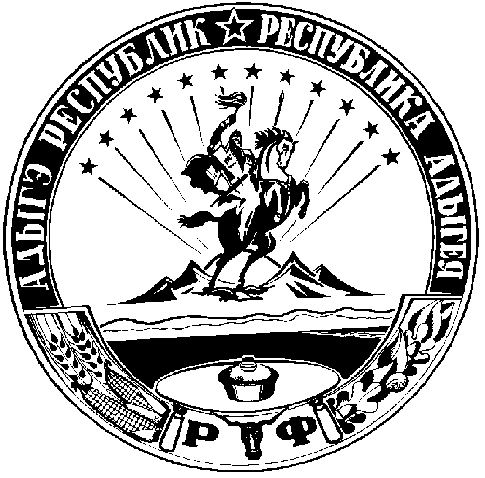 